ΘΕΜΑ:  Επιθετικότητα – Αιτίες - Χαρακτηριστικά Προς τα σχολεία παιδαγωγικής μου ευθύνης και τους Μαθηματικούς Γυμνασίων και Λυκείων Χανίων Σας στέλνω  μερικές πληροφορίες για τα κατωτέρω ζητήματα 1) Επιθετικότητα – Μορφές επιθετικότητας στο σχολείο2) Αιτίες και παράγοντες ενίσχυσης των προβλημάτων Βίας - Συμπεριφοράς      στο σχολείο3) Γενικά χαρακτηριστικά παιδιών με προβλήματα συμπεριφοράςΠαρακαλώ οι συνάδελφοι να ενημερωθούν ενυπόγραφα.                                                        Βαμβακίδης Δημήτριος                                                             Σχολικός Σύμβουλος ΠΕ03 Χανίων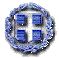 ΕΛΛΗΝΙΚΗ ΔΗΜΟΚΡΑΤΙΑΥΠΟΥΡΓΕΙΟ  ΠΑΙΔΕΙΑΣ ΕΡΕΥΝΑΣ ΚΑΙ ΘΡΗΣΚΕΥΜΑΤΩΝΠΕΡΙΦΕΡΕΙΑΚΗ ΔΙΕΥΘΥΝΣΗΠΡΩΤΟΒΑΘΜΙΑΣ ΚΑΙ ΔΕΥΤΕΡΟΒΑΘΜΙΑΣΕΚΠΑΙΔΕΥΣΗΣ ΚΡΗΤΗΣΓΡΑΦΕΙΟ ΣΧΟΛΙΚΩΝ ΣΥΜΒΟΥΛΩΝΔΕΥΤΕΡΟΒΑΘΜΙΑΣ   ΕΚΠΑΙΔΕΥΣΗΣ  ΧΑΝΙΩΝΒΑΜΒΑΚΙΔΗΣ ΔΗΜΗΤΡΙΟΣΣΧΟΛΙΚΟΣ ΣΥΜΒΟΥΛΟΣ ΜΑΘΗΜΑΤΙΚΩΝ (ΠΕ03)ΕΔΡΑ: ΧΑΝΙΑΤαχυδρομική Διεύθυνση: Σφακίων 30,  Χανιά 73134 Τηλέφωνα :  28210 20214, 5, 7 FAX:  28210 20216          e-mail:  dimvamvakidis@gmail.comΧανιά   9 - 5 - 2016                       Αρ. Πρωτ:    394                       ΠΡΟΣ:  1. Σχολεία Παιδαγωγικής Ευθύνης                                        2. Μαθηματικούς Γυμνασίων και                      Λυκείων ΧανίωνΚΟΙΝ:    